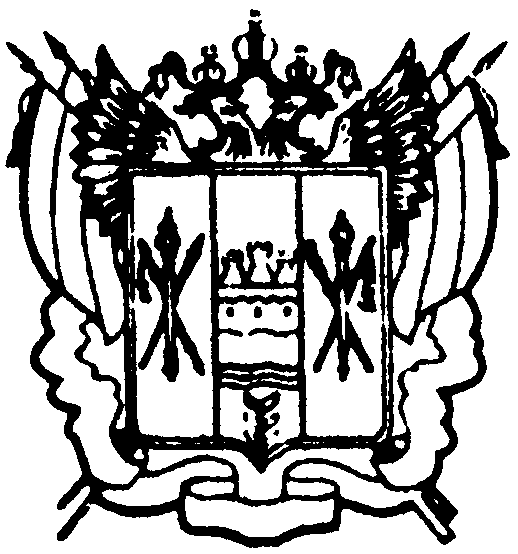 администрациЯ Цимлянского районаПОСТАНОВЛЕНИЕ24.05.2018   	                                     № 279                                          г. ЦимлянскО внесении изменений в постановлениеАдминистрации Цимлянского районаот 22.05.2014 № 481 «Об утверждении муниципальной долгосрочной целевой программы Цимлянского района «Поддержка казачьих обществ  Цимлянского района»В соответствии с постановлением Администрации Цимлянского района от 01.03.2018 № 101 «Об утверждении порядка разработки, реализации и оценки эффективности муниципальных программ Цимлянского района», решением Собрания депутатов Цимлянского района от 26.02.2018 № 125 «О бюджете Цимлянского района на 2018 год и на плановый период 2019 и 2020 годов»,ПОСТАНОВЛЯЮ:             1. Внести в постановление Администрации Цимлянского района от 22.05.2014 №481 «Об утверждении муниципальной долгосрочной целевой программы Цимлянского района «Поддержка казачьих обществ Цимлянского района» изменения, изложив приложение в новой редакции, согласно приложению к настоящему постановлению. 2. Контроль за выполнением постановления возложить на заместителя Главы Администрации Цимлянского района по сельскому хозяйству, ГО и ЧС - начальника отдела сельского хозяйства Высочина А.И.Глава Администрации Цимлянского района                                                                            В.В. СветличныйПостановление вносит отдел сельского хозяйства Администрации Цимлянского района                                                                                                                   Приложение                                                                                                            к постановлению Администрации  Цимлянского района                                                                                                   от 24.05.2018 № 279                                                            ПАСПОРТ подпрограммы «Создание условий для привлечения членов казачьих                             обществ к несению государственной и иной службы»                                                          ПАСПОРТподпрограммы «Развитие системы образовательных организаций, использующих в образовательном процессе казачий компонент»Приоритеты и цели государственной политикив отношении казачества на территории Ростовской области Приоритетными направлениями в реализации государственной политики в отношении казачества на территории Ростовской области являются: привлечение членов казачьих обществ к несению государственной и иной службы; обеспечение условий и формирование стимулов для участия донского казачества в реализации государственных и муниципальных программ в области государственной и иной службы, образования и воспитания подрастающего поколения; совершенствование правовых, организационных и экономических основ государственной и иной службы российского казачества; развитие на территории Цимлянского района образовательных учреждений, использующих в образовательном процессе казачий компонент; создание условий для сохранения и развития культуры казачества в Цимлянском районе. Указанные направления реализуются в соответствии с: Федеральным законом от 05.12.2005 № 154-ФЗ «О государственной службе российского казачества»; Федеральным законом от 29.12.2012 № 273-ФЗ «Об образовании в Российской Федерации»; постановлением Правительства Российской Федерации от 26.02.2010 № 93 «О видах государственной или иной службы, к которой привлекаются члены хуторских, станичных, городских, районных (юртовых), окружных (отдельских) и войсковых казачьих обществ»; постановлением Правительства Российской Федерации от 08.10.2009 № 806 «О порядке привлечения членов казачьих обществ к несению государственной или иной службы и порядке заключения федеральными органами исполнительной власти и (или) их территориальными органами договоров (соглашений) с казачьими обществами»; Областным законом от 29.09.1999 № 47-ЗС «О казачьих дружинах в Ростовской области»; постановлением Правительства Ростовской области от 15.11.2012 № 1018 «Об утверждении Концепции духовно-нравственного и патриотического воспитания обучающихся в образовательных учреждениях Ростовской области с кадетским и казачьим компонентом»; постановлением Правительства Ростовской области от 06.12.2012 № 1060 «Об утверждении Концепции реализации государственной политики в отношении казачества на территории Ростовской области». В Концепции долгосрочного социально-экономического развития Российской Федерации на период до 2020 года, утвержденной распоряжением Правительства Российской Федерации от 17.11.2008 № 1662-р, к числу приоритетных направлений социальной и молодежной политики отнесены:      гражданское образование и патриотическое воспитание молодежи, содействие формированию правовых, культурных и нравственных ценностей среди молодежи. Это также отражено в Концепции духовно-нравственного и патриотического воспитания обучающихся в образовательных учреждениях Ростовской области с кадетским и казачьим компонентом, утвержденной постановлением Правительства Ростовской области от 15.11.2012 № 1018, которая призвана способствовать активизации важнейшего для общества и государства ресурса –патриота и социально ответственного, инициативного гражданина и направлена на создание благоприятных условий для воспитания молодых патриотов, внедрения инновационных методов и подходов в систему социального развития, формирования новых перспективных форм патриотического воспитания, развития отечественных исторических традиций. Сведения о показателях (индикаторах) Программы, подпрограмм Программы и их значениях приведены в приложении № 1. Сведения о методике расчета показателей (индикаторов) муниципальной Программы, подпрограмм Программы  приведены в приложении № 2Перечень подпрограмм, основных мероприятий Программы приведен в приложении № 3. Расходы бюджета Цимлянского района на реализацию Программы приведены в приложении № 4. Расходы на реализацию Программы приведены в приложении № 5.                                                                                                                                                                                Приложение № 1                                                                                                                                                к муниципальной программе «Поддержка казачьих   обществ Цимлянского района»                                                                                                                                                                                                                                                                                                                                                                                                                                                                                        СВЕДЕНИЯо показателях (индикаторах) муниципальной программы, подпрограмммуниципальной программы « Поддержка казачьих обществ Цимлянского района»                   Приложение № 2                                                                                                                                                          к муниципальной программе    «Поддержка казачьих обществ  Цимлянского района» СВЕДЕНИЯо методике расчета показателей (индикаторов) муниципальной программы «Поддержка казачьих обществ Цимлянского района»Приложение № 3                                                                                                                                                          к муниципальной программе    «Поддержка казачьих обществ Цимлянского района» ПЕРЕЧЕНЬподпрограмм, основных мероприятиймуниципальной программы «Поддержка казачьих обществ Цимлянского района»   Приложение № 4                                                                                                                                                          к муниципальной программе    «Поддержка казачьих обществ Цимлянского района» Расходы бюджета Цимлянского районана реализацию муниципальной программы «Поддержка казачьих обществ Цимлянского района»Приложение № 5                                                                                                                                                         к муниципальной программе                                                              «Поддержка казачьих обществ Цимлянского района»РАСХОДЫна реализацию муниципальной программы «Поддержка казачьих обществ Цимлянского района»                              Верно: исполняющий обязанности                              управляющего делами                                                                                              Н.К. ГетмановаПаспортмуниципальной  программы Цимлянского района«Поддержка казачьих обществ Цимлянского района»Паспортмуниципальной  программы Цимлянского района«Поддержка казачьих обществ Цимлянского района»Наименование муниципальной программы Цимлянского района«Поддержка казачьих обществ Цимлянского района» (далее – Программа)Ответственный исполнитель ПрограммыАдминистрация Цимлянского района Соисполнитель ПрограммыотсутствуетУчастники Программы1. ЮКО «Цимлянский юрт» (по согласованию)2. Отдел образования Администрации Цимлянского районаПодпрограммы Программы 1. «Создание условий для привлечения членов казачьих обществ к несению государственной и иной службы».2. «Развитие системы образовательных организаций, использующих в образовательном процессе казачий компонент»Программно-целевые инструменты ПрограммыотсутствуютЦель Программысовершенствование системы взаимодействия Администрации Цимлянского района с казачьими обществами, создание условий для несения казаками муниципальной  и иной службы, укрепление духовных, нравственных и культурных основ Донского казачества; удовлетворение потребности населения в получении доступного и качественного общего, основного общего, среднего общего  в образовательных организациях, использующих в образовательном процессе культурно-исторические традиции донского казачества и региональные особенности Донского края;создание средствами образования условий для подготовки обучающихся и воспитанников к служению Отечеству на гражданском и военном поприще, а также формирования у них высоких гражданских, патриотических и духовно-нравственных качеств Задачи Программысоздание и совершенствование финансовых, правовых, методических, информационных и организационных механизмов привлечения членов казачьих обществ Цимлянского района к несению государственной и иной службы; привлечение казачьих обществ к участию в областных и районных мероприятиях, способствующих развитию казачьих обществ; содействие развитию в казачьих обществах района физической культуры и массового спорта, способствующих ориентации казачьей молодежи на здоровый образ жизни; содействие сохранению и развитию самобытной казачьей культуры, образа жизни, традиций и духовных ценностей донских казаков; развитие практики использования исторических, культурных и духовных традиций донского казачества в воспитательных и образовательных учреждениях; выработка форм и путей привлечения казачьего населения к решению важнейших социальных, экономических и культурных проблем района; культурное, физическое и патриотическое воспитание молодежи, создание основы для подготовки несовершеннолетних граждан к служению Отечеству Целевые индикаторы и показатели Программыдоля членов казачьих обществ, принявших на себя обязательства по несению государственной и иной службы российского казачества;доля казачьих  образовательных организаций, выполнивших государственное задание, в общем количестве  образовательных организаций, исходя из численности образовательных  организацийЭтапы и сроки реализации Программы2014-2020 годы. Этапы реализации Программы не выделяютсяРесурсное обеспечение Программыобщий объем финансирования Программы  составляет - 25 279,6тыс. рублей, в том числе:на 2014 год – 2 917,2 тысяч рублей;на 2015 год – 3 930,4 тысяч рублей;на 2016 год – 4 016,7 тысяч рублей;на 2017 год – 3 603,1 тысяч рублей;на 2018 год – 3 281,2 тысяч рублей;на 2019 год – 3 773,5 тысяч рублей;на 2020 год – 3 757,5 тысяч рублей.По источникам финансирования: Областной бюджет – 24534,4тыс. руб., бюджет Цимлянского района – 745,2 тыс.руб., могут привлекаться средства федерального бюджета, средства внебюджетных источников. Объемы финансирования Программы носят прогнозный характер и подлежат ежегодной корректировке с учетом возможностей бюджетов различных уровней.Ожидаемые результаты реализации Программыповышение обороноспособности государства посредством качественного укомплектования Вооруженных Сил Российской Федерации членами казачьих обществ, в том числе военно-обученными гражданами, в период мобилизации для разрешения кризисных ситуаций;снижение числа угроз природного и антропогенного характера, а также их последствий, в связи
с проведением комплекса профилактических мероприятий с участием казачьих дружин;совершенствование системы казачьего образования на основе непрерывности и преемственности;повышение качества предоставляемых образовательных услуг в казачьих образовательных организациях;повышение уровня спортивной подготовки  учащихся образовательных организаций, использующих в учебно-воспитательной работе культурно-исторические традиции донского казачества и региональные особенности Донского края, широкое распространение в казачьих образовательных организациях олимпийских видов спорта, формирование здорового образа жизни;вовлечение широкого круга детей и подростков в мероприятия, проводимые образовательными организациями, использующими в учебно-воспитательной работе культурно-исторические традиции донского казачества и региональные особенности Донского края;охват услугами дополнительного образования, направленного на формирование и развитие творческих способностей, удовлетворение индивидуальных потребностей в интеллектуальном, нравственном и физическом совершенствовании, формирование культуры здорового и безопасного образа жизни, укрепление здоровья, большего количества воспитанников казачьих образовательных организаций;увеличение количества казачьих самодеятельных коллективов.Наименование подпрограммы  подпрограмма 1 «Создание условий для привлечения членов казачьих  обществ к несению государственной и иной службы» (далее подпрограмма)Ответственный исполнитель подпрограммыАдминистрация Цимлянского района Участники подпрограммыЮКО «Цимлянский юрт» (по согласованию)Программно-целевые инструменты ПрограммыотсутствуютЦели подпрограммысоздание условий для развития государственной и иной службы казачества на территории Цимлянского района Задачи подпрограммыорганизация взаимодействия областных органов исполнительной власти, Администрации Цимлянского района с казачьими обществами Цимлянского района; расширение перечня видов службы, к несению которой привлекаются члены казачьих обществ Цимлянского района; выработка форм и путей привлечения казачьего населения к решению важнейших социальных, экономических и культурных проблем. Целевые индикаторы и показатели подпрограммыдоля членов казачьих обществ, привлеченных к несению государственной и иной службы российского казачества;участие дружинников в дежурствах, которые осуществляются в соответствии с договорами, заключенными между Администрацией Цимлянского района и войсковым казачьим обществом «Всевеликое войско Донское».Этапы и сроки реализации подпрограммы2014-2020 годы. Этапы реализации Программы не выделяютсяРесурсное обеспечение подпрограммыобщий объем финансирования подпрограммы  составляет -24 934,6 тыс. рублей, в том числе:на 2014 год – 2 917,2 тысяч рублей;на 2015 год – 3 930,4 тысяч рублей;на 2016 год – 3 751,7 тысяч рублей;на 2017 год – 3 583,1 тысяч рублей;на 2018 год – 3 261,2 тысяч рублей;на 2019 год – 3 753,5 тысяч рублей;на 2020 год – 3 737,5 тысяч рублей.По источникам финансирования: Областной бюджет – 24534,4 тыс. руб., местный бюджет – 400,2 тыс.руб., могут привлекаться средства федерального бюджета, внебюджетных источниковОжидаемые результаты реализации подпрограммыувеличение числа членов казачьих обществ задействованных в решении важнейших социальных, экономических и культурных проблем Цимлянского района, сохранение этнической идентичности казачьего населения района; реализация прав граждан, относящих себя к донскому казачеству, в части решения вопросов местного и регионального значения исходя из интересов населения Цимлянского района с учетом исторических и местных традиций; расширение перечня видов деятельности казачьих дружин в рамках установленных полномочий Администрации Цимлянского района. Наименование подпрограммы –подпрограмма 2 «Развитие системы образовательных организаций, использующих в образовательном процессе  казачий компонент»Ответственный исполнитель подпрограммы–отдел образования Администрации Цимлянского района Участники подпрограммы–бюджетные образовательные организации Цимлянского района, ЮКО «Цимлянский юрт» (по согласованию)Программно-целевые инструменты подпрограммы–отсутствуютЦели подпрограммы –удовлетворение потребности населения в получении доступного и качественного общего, основного общего, среднего общего  в образовательных организациях, использующих в образовательном процессе культурно-исторические традиции донского казачества и региональные особенности Донского края;создание средствами образования условий для подготовки обучающихся и воспитанников к служению Отечеству на гражданском и военном поприще, а также формирования у них высоких гражданских, патриотических и духовно-нравственных качеств;Задачи подпрограммы –содействие развитию в образовательных учреждениях района  физической культуры и массового спорта, способствующих ориентации казачьей молодежи на здоровый образ жизни;содействие сохранению и развитию самобытной казачьей культуры, образа жизни, традиций и духовных ценностей донских казаков;развитие практики использования исторических, культурных и духовных традиций донского казачества в воспитательной и образовательной системах;формирование целостной образовательной и воспитательной системы из казачьих кадетских образовательных организаций, а также из образовательных организаций, использующих в образовательном процессе культурно-исторические традиции донского казачества и региональные особенности Донского края;культурное, физическое и патриотическое воспитание молодежи, создание основы для подготовки несовершеннолетних граждан к служению ОтечествуЦелевые индикаторы и показатели подпрограммы –доля образовательных организаций, использующих в учебно-воспитательной работе культурно-исторические традиции донского казачества и региональные особенности Донского края, в общем количестве муниципальных общеобразовательных организаций Цимлянского района;доля воспитанников образовательной казачьей школы, успешно сдавших Единый государственный экзамен;Этапы и сроки реализации подпрограммы –2016 – 2020 годы, этапы реализации Программы 
не выделяютсяРесурсное обеспечение подпрограммы –общий объем финансирования подпрограммы –
345,0 тыс. рублей, в том числе:2016 год – 265,0 тыс. рублей;2017 год – 20,0 тыс. рублей;2018 год – 20,0 тыс. рублей;2019 год – 20,0 тыс. рублей;2020 год – 20,0 тыс. рублей;по источникам финансирования:местный бюджет - 345,0 тыс. рублей, в том числе:2016 год – 265,0 тыс. рублей;2017 год – 20,0 тыс. рублей;2018 год – 20,0 тыс. рублей;2019 год – 20,0 тыс. рублей;2020 год – 20,0 тыс. рублейОжидаемые результаты реализации подпрограммы– совершенствование системы казачьего образования на основе непрерывности и преемственности;повышение качества предоставляемых образовательных услуг в казачьих  образовательных организациях;повышение уровня спортивной подготовки  учащихся образовательных организаций, использующих в учебно-воспитательной работе культурно-исторические традиции донского казачества и региональные особенности Донского края, широкое распространение в казачьих  образовательных организациях олимпийских видов спорта, формирование здорового образа жизни; вовлечение широкого круга детей и подростков в мероприятия, проводимые образовательными организациями, использующими в учебно-воспитательной работе культурно-исторические традиции донского казачества и региональные особенности Донского края;охват образовательными  услугами , направленных на формирование и развитие творческих способностей, удовлетворение индивидуальных потребностей в интеллектуальном, нравственном и физическом совершенствовании, формирование культуры здорового и безопасного образа жизни, укрепление здоровья, большего количества воспитанников казачьих  образовательных организаций; №п/пНомер и наименованиепоказателя(индикатора)Вид показателяЕдиница измеренияЗначение показателяЗначение показателяЗначение показателяЗначение показателяЗначение показателяЗначение показателяЗначение показателя№п/пНомер и наименованиепоказателя(индикатора)Вид показателяЕдиница измерения2014год2015год2016год2017год2018год2019год2020год12345678910111.Муниципальная программа « Поддержка казачьих обществ Цимлянского района»Муниципальная программа « Поддержка казачьих обществ Цимлянского района»Муниципальная программа « Поддержка казачьих обществ Цимлянского района»Муниципальная программа « Поддержка казачьих обществ Цимлянского района»Муниципальная программа « Поддержка казачьих обществ Цимлянского района»Муниципальная программа « Поддержка казачьих обществ Цимлянского района»Муниципальная программа « Поддержка казачьих обществ Цимлянского района»Муниципальная программа « Поддержка казачьих обществ Цимлянского района»Муниципальная программа « Поддержка казачьих обществ Цимлянского района»Муниципальная программа « Поддержка казачьих обществ Цимлянского района»2.Показатель1. Доля членов казачьих обществ, принявших на себя обязательства по несению государственной и иной службы российского казачествапроцентов0,20,71,21,3---3.Показатель 1. Доля членов казачьих обществ, принявших на себя обязательства по несению государственной и иной службы российского казачествапроцентов----93,493,593,64.Показатель 2. Доля казачьих  образовательных учреждений, выполнивших муниципальное задание, в общем количестве казачьих образовательных организаций, исходя из численности организацийпроцентов00100,0100,0100,0100,0100,05.Подпрограмма1 «Создание условий для привлечения членов
казачьих обществ к несению государственной и иной службы»Подпрограмма1 «Создание условий для привлечения членов
казачьих обществ к несению государственной и иной службы»Подпрограмма1 «Создание условий для привлечения членов
казачьих обществ к несению государственной и иной службы»Подпрограмма1 «Создание условий для привлечения членов
казачьих обществ к несению государственной и иной службы»Подпрограмма1 «Создание условий для привлечения членов
казачьих обществ к несению государственной и иной службы»Подпрограмма1 «Создание условий для привлечения членов
казачьих обществ к несению государственной и иной службы»Подпрограмма1 «Создание условий для привлечения членов
казачьих обществ к несению государственной и иной службы»Подпрограмма1 «Создание условий для привлечения членов
казачьих обществ к несению государственной и иной службы»Подпрограмма1 «Создание условий для привлечения членов
казачьих обществ к несению государственной и иной службы»Подпрограмма1 «Создание условий для привлечения членов
казачьих обществ к несению государственной и иной службы»6.Показатель 1.1.Доля членов казачьих обществ, привлеченных к несению государственной и иной службы российского казачествапроцентов----43,243,343,57.Показатель1.2.Участие дружинников в дежурствах, которые осуществляются в соответствии с договорами, заключенными между администрацией Цимлянского района и ЮКО «Цимлянский юрт»процентов100,0100,0100,0100,0100,0100,0100,08.Подпрограмма2 «Развитие системы образовательных организаций,
использующих в образовательном процессе казачий компонент»Подпрограмма2 «Развитие системы образовательных организаций,
использующих в образовательном процессе казачий компонент»Подпрограмма2 «Развитие системы образовательных организаций,
использующих в образовательном процессе казачий компонент»Подпрограмма2 «Развитие системы образовательных организаций,
использующих в образовательном процессе казачий компонент»Подпрограмма2 «Развитие системы образовательных организаций,
использующих в образовательном процессе казачий компонент»Подпрограмма2 «Развитие системы образовательных организаций,
использующих в образовательном процессе казачий компонент»Подпрограмма2 «Развитие системы образовательных организаций,
использующих в образовательном процессе казачий компонент»Подпрограмма2 «Развитие системы образовательных организаций,
использующих в образовательном процессе казачий компонент»Подпрограмма2 «Развитие системы образовательных организаций,
использующих в образовательном процессе казачий компонент»Подпрограмма2 «Развитие системы образовательных организаций,
использующих в образовательном процессе казачий компонент»9.Показатель 2.1.Доля образовательных организаций, использующих в учебно-воспитательной работе культурно-исторические традиции донского казачества и региональные особенности Донского края, в общем количестве муниципальных общеобразовательных организаций Цимлянского районапроцентов----4,64,74,710.Показатель 2.2. Доля воспитанников казачьих образовательных учреждений, успешно сдавших Единый государственный экзамен;процентов--100,0100,0100,0100,0100,0№п/пНомер и наименование 
показателя (индикатора)Ед.изм.Методика расчета показателя (формула) и методические пояснения к показателюБазовые показатели (используемые в формуле)12345Муниципальная программа « Поддержка казачьих обществ Цимлянского района»Муниципальная программа « Поддержка казачьих обществ Цимлянского района»Муниципальная программа « Поддержка казачьих обществ Цимлянского района»Муниципальная программа « Поддержка казачьих обществ Цимлянского района»Муниципальная программа « Поддержка казачьих обществ Цимлянского района»1.Доля членов казачьих обществ принявших на себя обязательства понесению государственной и инойслужбы российского казачества.%Чво / Чок х 100%, где Чво – количество членов казачьих обществ принявших на себя обязательства по несению государственной и иной службы; Чок – общее количество членов казачьих обществ Цимлянского района. базовый показатель 1: количество членов казачьих обществ, принявших на себя обязательства по несению государственной и иной службы российского казачества;базовый показатель 2: общее количество членов казачьих обществ Цимлянского района2.Доля казачьих  образовательных учреждений, выполнивших муниципальное задание, в общем количестве казачьих образовательных организаций, исходя из численности организаций%Чогф / Чогпл х 100%, гдеЧогф – общегодовая фактическая численность воспитанников казачьих  образовательных организаций;Чогпл. – общегодовая плановая численность воспитанников казачьих образовательных организаций базовый показатель 1: общая фактическая численность воспитанников казачьих образовательных организаций;базовый показатель 2: общегодовая плановая численность воспитан-ников казачьих образовательных организацийПодпрограмма 1. «Создание условий для привлечения членов казачьих обществ к несению государственной и иной службы»Подпрограмма 1. «Создание условий для привлечения членов казачьих обществ к несению государственной и иной службы»Подпрограмма 1. «Создание условий для привлечения членов казачьих обществ к несению государственной и иной службы»Подпрограмма 1. «Создание условий для привлечения членов казачьих обществ к несению государственной и иной службы»Подпрограмма 1. «Создание условий для привлечения членов казачьих обществ к несению государственной и иной службы»3.Показатель 1.1 Доля членов казачьих обществ, привлеченных к несению государственной и иной службы российского казачества %Чп / Чок х 100%,где Чп – количество членов казачьих обществ, привлеченных к несению государственной и иной службы российского казачества;Чок – общее количество членов казачьих обществ принявших на себя обязательства по несению государственной и иной службы Цимлянского районабазовый показатель 1:количество членов казачьих обществ, привлеченных к несению государственной и иной службы российского казачества;базовый показатель 2:общее количество членов казачьих обществ принявших на себя обязательства по несению государственной и иной службы   Цимлянского района4.Показатель 1.2 Участие дружинников в дежурствах, которые осуществляются в соответствии с договорами, заключенными между Администрацией Цимлянскогорайона и ЮКО «Цимлянский юрт»%(Кдрт х Dдн / Кдро х Dдн) / 100%,где Кдрт – фактическая численность дружинников в отчетном году (человек);Кдро – фактическая численность дружинников в предыдущем году (человек);Dдн – количество выходов на дежурства (дней). Показатель рассчитывается исходя из фактической численности дружинников, вышедших на дежурства, и количества выходов при 8-часовом рабочем дне. Показатель принимается за 100 процентов и является постоянным базовый показатель 1:фактическая численность дружинников казачьих дружин в отчетном году;базовый показатель 2:фактическая численность дружинников в предыдущем годуПодпрограмма 2. «Развитие системы образовательных организаций,
использующих в образовательном процессе казачий компонент»Подпрограмма 2. «Развитие системы образовательных организаций,
использующих в образовательном процессе казачий компонент»Подпрограмма 2. «Развитие системы образовательных организаций,
использующих в образовательном процессе казачий компонент»Подпрограмма 2. «Развитие системы образовательных организаций,
использующих в образовательном процессе казачий компонент»Подпрограмма 2. «Развитие системы образовательных организаций,
использующих в образовательном процессе казачий компонент»5.Показатель 2.1. Доля образовательных организаций, использующих в учебно-воспитательной работе культурно-исторические традиции донского казачества и региональные особенности Донского края, в общем количестве муниципальных общеобразовательных организаций Цимлянского района%Кку / Куо х 100%,где Кку – количество организаций, использующих в учебно-воспитательной работе культурно-исторические традиции донского казачества и региональные особенности Донского края;Куо – общее количество государственных и муниципальных общеобразовательных организаций Цимлянского районабазовый показатель 1: количество организаций, использующих в учебно-воспитательной работе культурно-исторические традиции донского казачества и региональные особенности Донского края;базовый показатель 2: общее количество государственных и муниципальных общеобразовательных организаций Цимлянского района6. Показатель 2.2. Доля воспитанников казачьих образовательных учреждений, успешно сдавших Единый государственный экзамен%Ксд / Квп х 100%,где Ксд – количество воспитанников казачьих   образовательных организаций, успешно сдавших Единый государственный экзамен;Квп – общее количество выпускников казачьих образовательных организацийбазовый показатель 1:количество воспитанников казачьих образовательных организаций, успешно сдавших Единый государственный экзамен;базовый показатель 2:общее количество выпусников казачьих образовательных организаций№п/пНомер и наименование основного мероприятия Программы (подпрограммы)Соисполнитель, участник, ответственный за исполнение основного мероприятияСрокСрокОжидаемый непосредственный результат (краткое описание)Последствия не реализации основного мероприятияСвязь с показателями муниципальной программы (подпрограммы)Связь с показателями муниципальной программы (подпрограммы)№п/пНомер и наименование основного мероприятия Программы (подпрограммы)Соисполнитель, участник, ответственный за исполнение основного мероприятияначала реализацииокончания реализацииОжидаемый непосредственный результат (краткое описание)Последствия не реализации основного мероприятияСвязь с показателями муниципальной программы (подпрограммы)Связь с показателями муниципальной программы (подпрограммы)123456788Подпрограмма 1. «Создание условий для привлечения членов казачьих обществ к несению государственной и иной службы»Подпрограмма 1. «Создание условий для привлечения членов казачьих обществ к несению государственной и иной службы»Подпрограмма 1. «Создание условий для привлечения членов казачьих обществ к несению государственной и иной службы»Подпрограмма 1. «Создание условий для привлечения членов казачьих обществ к несению государственной и иной службы»Подпрограмма 1. «Создание условий для привлечения членов казачьих обществ к несению государственной и иной службы»Подпрограмма 1. «Создание условий для привлечения членов казачьих обществ к несению государственной и иной службы»Подпрограмма 1. «Создание условий для привлечения членов казачьих обществ к несению государственной и иной службы»Подпрограмма 1. «Создание условий для привлечения членов казачьих обществ к несению государственной и иной службы»Подпрограмма 1. «Создание условий для привлечения членов казачьих обществ к несению государственной и иной службы»1.1.1 Привлечение членов казачьих обществ Цимлянского района к несению государственной и иной службы.Администрация Цимлянского района 2014 год2020 годувеличение числа членов казачьих обществ задействованных в решении важнейших социальных, экономических и культурных проблем Цимлянского района, сохранение этнической идентичности казачьего населения района; реализация прав граждан, относящих себя к донскому казачеству, в части решения вопросов местного и регионального значения исходя из интересов населения Цимлянского района с учетом исторических и местных традиций; расширение перечня видов деятельности казачьих дружин в рамках установленных полномочий Администрации Цимлянского районанедоукомплектование Вооруженных Сил РФ гражданами подлежащими призыву; сокращение видов деятельности в которых задействованы казачьи дружины; не исполнение казачьими дружинами обязательств по оказанию содействия Администрации Цимлянского района. Показатель 1, 1.1Показатель 1, 1.1Подпрограмма 2. «Развитие системы образовательных организаций, использующих в образовательном процессе казачий компонент»Подпрограмма 2. «Развитие системы образовательных организаций, использующих в образовательном процессе казачий компонент»Подпрограмма 2. «Развитие системы образовательных организаций, использующих в образовательном процессе казачий компонент»Подпрограмма 2. «Развитие системы образовательных организаций, использующих в образовательном процессе казачий компонент»Подпрограмма 2. «Развитие системы образовательных организаций, использующих в образовательном процессе казачий компонент»Подпрограмма 2. «Развитие системы образовательных организаций, использующих в образовательном процессе казачий компонент»Подпрограмма 2. «Развитие системы образовательных организаций, использующих в образовательном процессе казачий компонент»Подпрограмма 2. «Развитие системы образовательных организаций, использующих в образовательном процессе казачий компонент»Подпрограмма 2. «Развитие системы образовательных организаций, использующих в образовательном процессе казачий компонент»2.2.1 Приобретение для муниципальных образовательных учреждений, реализующих в своей деятельности региональный казачий компонент, казачьей формыОтдел образования2016 год2020 годповышение уровня  подготовки  учащихся образовательных организаций, использующих в учебно-воспитательной работе культурно-исторические традиции донского казачества и региональные особенности Донского краяутрата системы казачьего образования на основе непрерывности и преемственностиутрата системы казачьего образования на основе непрерывности и преемственностиПоказатель 2, 2.12.2.2 Приобретение учебно-методической и художественной литературы для обеспечения реализации регионального казачьего компонента в муниципальных образовательных учреждениях в т. ч. систематизированного сборника книг и материалов Епархиального управленияОтдел образования2016 год2020 годсовершенствования форм и методов патриотического, духовно-нравственного воспитания казачьей молодежи и ее физической подготовки в современных условияхснижение качества предоставляемых образовательных услуг в образовательных организацияхснижение качества предоставляемых образовательных услуг в образовательных организацияхПоказатель 2, 2.22.2.3 Приобретение  музыкальных инструментов для шумового ансамбляОтдел образования2016 год2020 годохват дополнительными образовательными услугами, направленных на формирование и развитие творческих способностей молодежиутрата возможности реализации творческих способностей одаренных детей и воспитанников казачьих кадетских образовательных органи-зацийутрата возможности реализации творческих способностей одаренных детей и воспитанников казачьих кадетских образовательных органи-зацийПоказатель 2, 2.32.2.4 Приобретение казачьей атрибутикиОтдел образования2016 год2020 годформирование культуры здорового и безопасного образа жизниутрата казачьих традиций, обычаевутрата казачьих традиций, обычаевПоказатель 2,  2.4Номер и наименование подпрограммы, основного мероприятия подпрограммыОтветственныйисполнитель,соисполнитель,участникКод бюджетнойКлассификации расходовКод бюджетнойКлассификации расходовКод бюджетнойКлассификации расходовКод бюджетнойКлассификации расходовОбъем расходов,всего(тыс. рублей)В том числе по годам реализации ПрограммыВ том числе по годам реализации ПрограммыВ том числе по годам реализации ПрограммыВ том числе по годам реализации ПрограммыВ том числе по годам реализации ПрограммыВ том числе по годам реализации ПрограммыВ том числе по годам реализации ПрограммыВ том числе по годам реализации ПрограммыНомер и наименование подпрограммы, основного мероприятия подпрограммыОтветственныйисполнитель,соисполнитель,участникКВСРКФСРКЦСРКВРОбъем расходов,всего(тыс. рублей)20142015201620172018201920201234567891011121314Муниципальная программа Цимлянского района «Поддержка казачьих обществ Цимлянского района»всегов том числе:ХХХХ25279,62917,23930,44016,73603,13281,23773,53757,5Муниципальная программа Цимлянского района «Поддержка казачьих обществ Цимлянского района»Администрация района902ХХХ24934,62917,23930,43751,73583,13261,23753,53737,5Муниципальная программа Цимлянского района «Поддержка казачьих обществ Цимлянского района»Отдел образования907ХХХ345,000265,020,020,020,020,0Подпрограмма1«Создание условий для привлечения членов казачьих обществк несению государственной и иной службы»всегов том числе:ХХХХ24934,62917,23930,43751,73583,13261,23753,53737,5Подпрограмма1«Создание условий для привлечения членов казачьих обществк несению государственной и иной службы»Администрация района902ХХХ24934,62917,23930,43751,73583,13261,23753,53737,5Основноемероприятие1.1.Привлечение членов казачьих обществк несению государственнойи иной службыАдминистрация района902ХХХ24934,62917,23930,43751,73583,13261,23753,53737,5Основноемероприятие1.1.Привлечение членов казачьих обществк несению государственнойи иной службыАдминистрация района902011321171046306847,62917,23930,4-----Основноемероприятие1.1.Привлечение членов казачьих обществк несению государственнойи иной службыАдминистрация района902011321100710406307324,8003751,73573,1---Основноемероприятие1.1.Привлечение членов казачьих обществк несению государственнойи иной службыАдминистрация района9020113211002280063010,000010,0---Основноемероприятие1.1.Привлечение членов казачьих обществк несению государственнойи иной службыАдминистрация района9020113211007104063110362,000003215,8 3573,1          3573,1Основноемероприятие1.1.Привлечение членов казачьих обществк несению государственнойи иной службыАдминистрация района90201132110022800244390,2000045,4180,4164,4Подпрограмма 2«Развитие системы образовательныхорганизаций, использующих вобразовательномпроцессе казачий компонент»всегов том числе:ХХХХ345,000265,020,020,020,020,0Подпрограмма 2«Развитие системы образовательныхорганизаций, использующих вобразовательномпроцессе казачий компонент»Отдел образования907ХХХ345,000265,020,020,020,020,0ОсновноеМероприятие 2.1.Приобретение для муниципальных образовательных учреждений, реализующих в своей деятельности региональный казачий компонент, казачьей формыОтдел образования907ХХХ265,000265,00000ОсновноеМероприятие 2.1.Приобретение для муниципальных образовательных учреждений, реализующих в своей деятельности региональный казачий компонент, казачьей формыОтдел образования90707022120000590610265,000265,00000ОсновноеМероприятие 2.1.Приобретение для муниципальных образовательных учреждений, реализующих в своей деятельности региональный казачий компонент, казачьей формыОтдел образованияОсновноеМероприятие 2.2.Приобретение учебно-методической и художественной литературы для обеспечения реализации регионального казачьего компонента в муниципальных образовательных учреждениях (в т. ч. систематизи-рованного сборника книг и материалов Епархиального управленияОтдел образования907ХХХ20,00000020,00ОсновноеМероприятие 2.2.Приобретение учебно-методической и художественной литературы для обеспечения реализации регионального казачьего компонента в муниципальных образовательных учреждениях (в т. ч. систематизи-рованного сборника книг и материалов Епархиального управленияОтдел образования9070702212000059061220,00000020,00ОсновноеМероприятие 2.2.Приобретение учебно-методической и художественной литературы для обеспечения реализации регионального казачьего компонента в муниципальных образовательных учреждениях (в т. ч. систематизи-рованного сборника книг и материалов Епархиального управленияОтдел образованияОсновноеМероприятие 2.3.Приобретение  музыкальных инструментов для шумового ансамбляОтдел образования907ХХХ20,000000020,0ОсновноеМероприятие 2.3.Приобретение  музыкальных инструментов для шумового ансамбляОтдел образования9070702212000059061220,000000020,0ОсновноеМероприятие 2.3.Приобретение  музыкальных инструментов для шумового ансамбляОтдел образованияОсновноеМероприятие 2.3.Приобретение  музыкальных инструментов для шумового ансамбляОтдел образованияОсновное
мероприятие 2.4.Приобретение казачьей атрибутикиОтдел образования907ХХХ40,000020,020,000Основное
мероприятие 2.4.Приобретение казачьей атрибутикиОтдел образования9070702212000059061020,000020,0000Основное
мероприятие 2.4.Приобретение казачьей атрибутикиОтдел образования9070702212000059061220,0000020,000 Наименование
Программы, номер и наименование подпрограммыИсточник финансированияОбъем расходов, всего(тыс.рублей)в том числе по годам реализации Программы (тыс. рублей)в том числе по годам реализации Программы (тыс. рублей)в том числе по годам реализации Программы (тыс. рублей)в том числе по годам реализации Программы (тыс. рублей)в том числе по годам реализации Программы (тыс. рублей)в том числе по годам реализации Программы (тыс. рублей)в том числе по годам реализации Программы (тыс. рублей) Наименование
Программы, номер и наименование подпрограммыИсточник финансированияОбъем расходов, всего(тыс.рублей)201420152016201720182019202012345678910Муниципальная программа                  «Поддержка казачьих обществ Цимлянского района»всего25279,62917,23930,44016,73603,13281,23773,53757,5Муниципальная программа                  «Поддержка казачьих обществ Цимлянского района»федеральный бюджет--------Муниципальная программа                  «Поддержка казачьих обществ Цимлянского района»областной бюджет24534,42917,23930,43751,73573,13215,83573,13573,1Муниципальная программа                  «Поддержка казачьих обществ Цимлянского района»бюджет Цимлянского района745,2--265,030,065,4200,4184,4Муниципальная программа                  «Поддержка казачьих обществ Цимлянского района»внебюджетные источники--------Подпрограмма 1 «Создание условий для привлечения членов казачьих обществ к несению государственной и иной службы»всего24934,62917,23930,43751,73583,13261,23753,53737,5Подпрограмма 1 «Создание условий для привлечения членов казачьих обществ к несению государственной и иной службы»федеральный бюджет--------Подпрограмма 1 «Создание условий для привлечения членов казачьих обществ к несению государственной и иной службы»областной бюджет24534,42917,23930,43751,73573,13215,83573,13573,1Подпрограмма 1 «Создание условий для привлечения членов казачьих обществ к несению государственной и иной службы»бюджет Цимлянского района400,2---10,045,4180,4164,4Подпрограмма 1 «Создание условий для привлечения членов казачьих обществ к несению государственной и иной службы»внебюджетные источники--------Подпрограмма 2 «Развитие системы образовательных организаций,   использующих в образовательном процессе  казачий компонент»всего345,0--265,020,020,020,020,0Подпрограмма 2 «Развитие системы образовательных организаций,   использующих в образовательном процессе  казачий компонент»федеральный бюджет--------Подпрограмма 2 «Развитие системы образовательных организаций,   использующих в образовательном процессе  казачий компонент»областной бюджет--------Подпрограмма 2 «Развитие системы образовательных организаций,   использующих в образовательном процессе  казачий компонент»бюджет Цимлянского района345,0--265,020,020,020,020,0Подпрограмма 2 «Развитие системы образовательных организаций,   использующих в образовательном процессе  казачий компонент»внебюджетные источники--------